COMMUNE DE			   			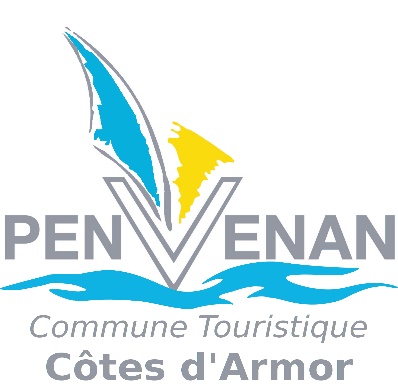 NOM DE L’ASSOCIATION :                                                                                          □   Première demande□   RenouvellementNOM DE L'ASSOCIATION : Numéro Siret :Date de publication de la création au Journal Officiel :Date et numéro d’agrément jeunesse et Sports :Activités principales :Adresse du siège social :Identification du représentant légal (président ou autre personne désignée par les statuts)Identification de la personne chargée du présent dossier de subventionRENSEIGNEMENTS UTILESComposition du bureau :Moyens humains :Permanences : locaux mis à disposition pour les activités de l’associationBénéficiez-vous d’un local mis à disposition par la Commune :	□ oui	□ nonRayonnement :□ Communal	□ Départemental	□ Régional	□ NationalVos adhérents : (en nombre)Cotisation :Participation aux championnats :ACTIVITES DE L’ASSOCIATIONParticipation à la vie locale en tant qu’organisateur :Veuillez indiquer ci-après les actions de votre association qui participent à l’animation de la vie de la commune (détail des activités proposées) :Est-ce que ces activités sont reconduites l’an prochain ?Participation à la vie locale en tant que participant :Veuillez indiquer ci-dessous les manifestations municipales ou locales auxquelles l’association a participé au cours de l’année passée :Nouveautés pour l’an prochain :Veuillez indiquer ci-dessous les actions ou animations NOUVELLES que vous comptez mettre en place :SITUATION FINANCIEREBUDGET POUR L’EXERCICE DÉBUTANT LE …………. ET SE TERMINANT LE ……….…….SITUATION DES COMPTES BANCAIRES (au 31 décembre 2021)DEMANDE DE SUBVENTION EXCEPTIONNELLEPRESENTATION DU PROJETINTITULE DU PROJET :OBJECTIF DU PROJET :DESCRIPTION DU PROJET :Détailler le projet envisagé en notant le public concerné, le lieu, la date, la durée, les moyens mis en œuvre, les partenariats privés et publics, l’intérêt communal, le plan de communication, les effets attendus …ATTESTATION SUR L’HONNEURJe soussigné …………………………………………………………………………………..Président / Présidente de l’association ……………………………………………………….N°………………………………….Déclarée en date du …………………..Atteste, en ma qualité, l’exactitude des renseignements communiqués à la commune de Penvénan concernant :Les informations administratives de l’associationLe résultat annuel 2021 et ses disponibilités en banqueLe budget prévisionnel pour l’année 2022Fait à Penvénan, le ………………………..,SignatureDEMANDE DE SUBVENTION MUNICIPALEANNÉE 2022DOSSIER COMPLET A DÉPOSER EN MAIRIE AVANT LE 30 JANVIER 2022                            (tout dossier incomplet ne pourra pas être traité)DOSSIER COMPLET A DÉPOSER EN MAIRIE AVANT LE 30 JANVIER 2022                            (tout dossier incomplet ne pourra pas être traité)Pièces obligatoires à joindre : Questionnaire complété et signé  Questionnaire complémentaire demande exceptionnelle Bilan d’activités 2021 Résultat financier du dernier exercice ou à défaut les comptes de l’année n-1 P-V de la dernière assemblée générale Budget prévisionnel 2022 Relevés de compte au 31/12/2021Pièces complémentaires à fournir par les associations nouvelles ou en cas de modification(s) intervenue(s) depuis le dépôt du précédent dossier Pièces obligatoires à joindre : Questionnaire complété et signé  Questionnaire complémentaire demande exceptionnelle Bilan d’activités 2021 Résultat financier du dernier exercice ou à défaut les comptes de l’année n-1 P-V de la dernière assemblée générale Budget prévisionnel 2022 Relevés de compte au 31/12/2021 Déclaration de l'association à la Sous-préfecture ou au J.O. Copie des statuts de l'association Relevé d'identité bancaire ou postalDemande(s) de l'associationPOUR 2022 :Subvention de FONCTIONNEMENTSubvention EXCEPTIONNELLE (pour un projet particulier ou un investissement)Demande(s) de l'associationPOUR 2022 :…………………€  ………………….……€  pour : …………….………………………………………..………….……………..……………………………………………………………………………………………..…….………………….………….………………..………………………………………………..IDENTIFICATION DE L’ASSOCIATIONNOM :NOM :Prénom : Fonction :Adresse :Fonction :Adresse :Fonction :Adresse :Téléphone :e-mail : e-mail : NOM : NOM : Prénom : Fonction :Adresse :Fonction :Adresse :Fonction :Adresse :Téléphone :e-mail :e-mail :Président(e)SecrétaireTrésorier(e)Nom / PrénomAdresseCode postal / VilleTéléphone fixeMobileCourrielNombre de bénévoles (présence régulière)Nombre de volontaires (aide ponctuelle)Nombre de salariésNature du contrat des salariésVolume d’heures annuelles estimées des salariésNombre d’éducateurs ou animateurs (diplômés non-salariés)JoursLieuHorairesMotifFréquencehebdomadaire, occasionnelleLundiMardiMercrediJeudiVendrediSamediDimancheÂgeNombredont PenvénanaisEnfants (moins de 18 ans)AdultesSeniors (plus de 65 ans)TOTAUXMontant de la cotisation individuelle, Montant de la licence                     (Si plusieurs tarifs, les joindre au dossier)……………………...€……………………...€Equipe ou individuelCompétitions officiellesCompétitions officiellesCompétitions officiellesEquipe ou individuelDépartementalesRégionalesNationalesDÉPENSESRÉALISÉES 2021PRÉVUES 2022RECETTESRÉALISÉES 2021PRÉVUES 2022FONCTIONNEMENTSOLDE DE LA TRÉSORERIEFrais de personnel (charges comprises)COTISATIONSCOTISATIONSLicences et engagementsMembres actifsCotisations fédérales ou autresTransports et déplacementsFrais généraux (PTT, Bureau, etc.)(1) TOTAL COTISATIONSLoyers et charges locativesAUTRES RESSOURCESAUTRES RESSOURCESAssurancesProduits des fêtes, entrées, tombolas, etc…Divers (à préciser)Partenaires financiersANIMATIONANIMATION(1) TOTAL FONCTIONNEMENTProduits des animationsANIMATION(2) TOTAL RESSOURCESFrais d’organisation des fêtesSUBVENTIONSFrais de réceptionDocuments, publicitéDiversCommunalesFonctionnementSubvention exceptionnelleEtat Région DépartementLTC Autres collectivités(2) TOTAL ANIMATION(3) TOTAL SUBVENTIONSÉQUIPEMENTDIVERS (à préciser)(3) TOTAL ÉQUIPEMENT(4) TOTAL DIVERS(1+2+3) TOTAL DES DÉPENSES(1+2+3+4) TOTAL DES RECETTESBanqueCaisseValeurs Mobilières de Placement (SICAV, etc.)Immobilisations corporelles (Installations techniques, matériels, outillage)